CONTENTS PAGECourse Details.The biology course you are studying is with AQA and the qualification is made up of three different units. You will take the full A-level at end of year 13 in the summer of 2021. There will be no option to take any AS exams. The three units you will study are outlined below with further details:Exam Dates.Topics Topics 1-4  Biological moleculesCell structure and divisionCell membranesCells and the immune systemExchange and transport systemsDNA, RNA and protein synthesisDiversity and selectionDiversity and classification Topics 5 –8 PhotosynthesisEnergy and ecosystemsNervous coordinationHomeostasisGeneticsPopulationsEvolutionGene expressionGene technologyTextbooks and Revision Guides.To support your revision you may wish to buy your own you are advised to buy the following textbooks:AQA Biology A-level Student Book: Glenn Toole, Susan Toole: Oxford University Press · Paperback · 688 pages · ISBN 0198351771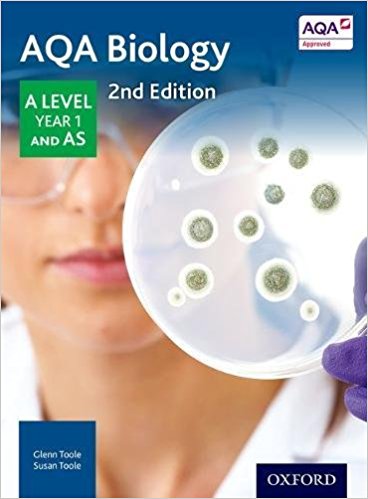 Available through Amazon Websites and Additional ReadingIf you are a student wishing to expand your biology knowledge further, you need to go beyond your class textbooks. Below is a list of websites and books that may be of interest to you. Web-siteswww.biozone.co.ukwww.biologymad.com/www.s-cool.co.ukwww.cellsalive.comwww.whfreeman.com/thelifewirebrodge2/www.biology.arizona.edu/default.htmlwww.dnaftb.org/dnaftb/www.biology.comwww.who.chAdditional ReadingThe Selfish Gene—Richard DawkinsDouble Helix—James Watson The Blind Watchmaker—Richard DawkinsThe Language of Genes— Steve JonesNew Scientist Magazine 													AppsFor organising your revision:Revision App: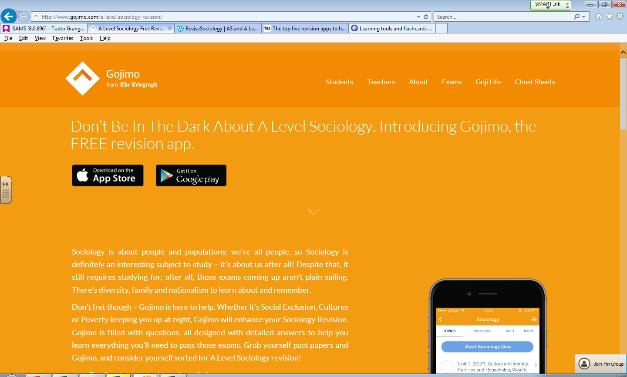 Gojimo is a useful revision app that has been developed by the Telegraph. It has mostly free content but some you do need to pay for.http://www.gojimo.com/a-level-sociology-revisionThe course outlinep.2Exam datesp.2Textbooks and revision guidesp.3Revision apps and websitesp.4-5Revision Plan (Lessons and independent study)p.6-13PaperTopicsLength/ TimeMarksWorthPaper 1 Any content from topics 1– 4, including relevant practical skills2 hours9135% of your final gradePaper 2Any content from topics 5–8, including relevant practical skills2 hours 9135% of your final gradePaper 3Any content from topics 1–8, including relevant practical skills2 hours 7830% of your final gradePaperTopicsLength/ TimeMarksWorthExam DatePaper 1 Any content from topics 1– 4, including relevant practical skills2 hours9135% of your final grade10 June 2021  Paper 2Any content from topics 5–8, including relevant practical skills2 hours 9135% of your final grade17 June 2021Paper 3Any content from topics 1–8, including relevant practical skills2 hours 7830% of your final grade25 June 2021Get RevisingStudy BlueQuizlet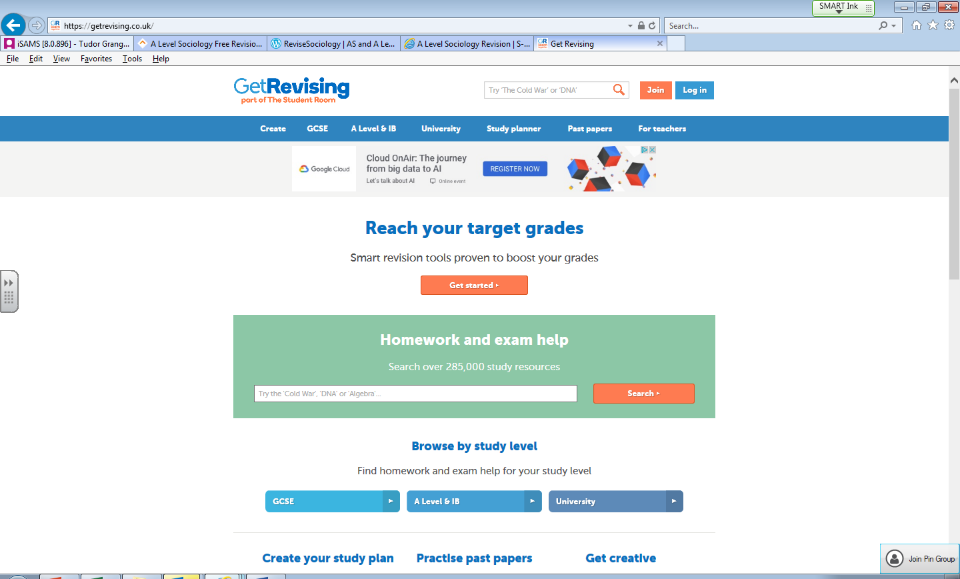 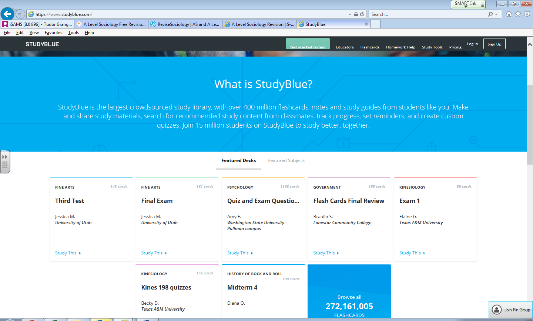 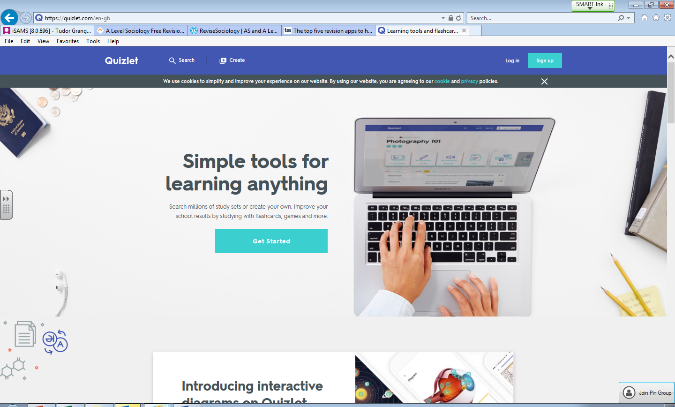 https://getrevising.co.uk/https://www.studyblue.com/https://quizlet.com/en-gb